БЕЛЯЕВСКИЕ ИЗВЕСТИЯМуниципальная газета муниципального образования Беляевское сельское поселение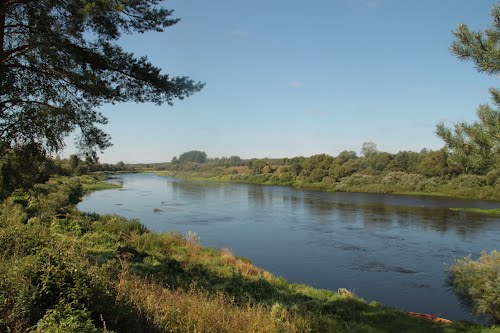 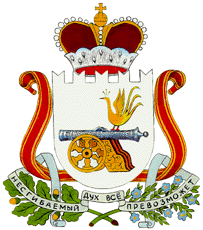 АДМИНИСТРАЦИЯ  БЕЛЯЕВСКОГО  СЕЛЬСКОГО ПОСЕЛЕНИЯПОСТАНОВЛЕНИЕот   11 мая 2016 года                                                             №  33По итогам рассмотрения протеста прокурора Велижского района Смоленской области от 09.03.2016 г.  №02-14, в соответствии сч.1 ст. 7, п.2, п.3 ч.2 ст.12, ст.21, Федерального Закона от 27.07.2010 г.№210 -ФЗ «Об организации предоставления государственных муниципальных услуг», Устава муниципального образования Беляевское сельское поселение, Администрация Беляевского сельского поселения	ПОСТАНОВЛЯЕТ:1.Внести в Административный регламент предоставления Администрацией Беляевского сельского поселения муниципальной услуги «Выдача выписок из реестра муниципального имущества», утвержденный постановлением Главы  Беляевского сельского поселения от  29.10.2012 № 48,  следующие изменения:Пункт 2.6.3. изложить в следующей редакции1.1. «2.6.3. К заявлению  прилагаются следующие документы:- документ, удостоверяющий личность заявителя, или документ, удостоверяющий личность представителя заявителя (если заявление и документы подаются представителем заявителя);-копия документа, подтверждающего право действовать от имени юридического лица, копии учредительных документов (свидетельство о регистрации юридического лица, свидетельство о постановке в налоговом органе, устав или положение) (для юридических лиц).».В пункте 3.1.1. слова «Заявление может направляться заявителем по почте или представляться лично» заменить словами «Заявление и документы, необходимые для предоставления муниципальной услуги, могут быть, предоставлены заявителем:1) в Администрацию лично (копии документов, необходимых для предоставления муниципальной услуги заверяются специалистом Администрации на основании их оригиналов);2) посредством многофункционального центра (при наличии многофункционального центра по месту жительства заявителя); 3) в форме надлежащим образом заверенных электронных документов, с использованием федеральной государственной информационной системы «Единый портал государственных и муниципальных услуг (функций)» и (или) региональный портал государственных и муниципальных услуг ("Портал государственных и муниципальных услуг (функций) Смоленской области").  В случае отсутствия технической возможности предоставления услуги в электронном виде заявление и документы подаются в соответствии с подпунктом 1 пункта 3.1.1;      4) почтовым отправлением (за исключением документа, удостоверяющего личность), с объявленной ценностью с приложением описи вложенных документов. В этом случае необходимые для предоставления услуги копии документов, должны быть нотариально заверены. Нотариальное заверение указанных копий документов не требуется в случае, если вместе с копиями документов этим же почтовым отправлением направлены их оригиналы (за исключением документа, удостоверяющего личность, который почтовым отправлением не направляется).Раздел 3. дополнить пунктом:«3.4. Срок предоставления муниципальной услуги.3.4.1. Срок предоставления муниципальной услуги с учетом необходимости обращения в организации, участвующие в предоставлении муниципальной услуги, -30рабочих дней с момента регистрации запроса (заявления, обращения) и комплекта документов, необходимых для предоставления муниципальной услуги в Администрации.3.4.2. При направлении заявителем заявления и копий всех необходимых документов, предоставляемых заявителем, по почте срок предоставления муниципальной услуги отсчитывается от даты их поступления в Администрацию (по дате регистрации).3.4.3. При направлении заявления и всех необходимых документом, предоставляемых заявителем, в электронном виде срок предоставления муниципальной услуги отсчитывается от даты их поступления в Администрацию (по дате регистрации), либо по дате регистрации в ведомственной информационной системе (при наличии таковой), о чем заявитель получает соответствующее уведомление через Единый портал, Региональный портал, а также с использованием службы коротких сообщений операторов мобильной связи (при наличии).3.4.4. Срок выдачи (направления) документов, являющихся результатом предоставления муниципальной услуги, составляет – 3 рабочих дня.Постановление вступает в законную силу после подписания Главой муниципального образования Беляевское сельское поселение и подлежит опубликованию в печатном средстве массовой информации органов местного самоуправления Беляевского сельского поселения «Беляевские известия»  и размещению на официальном сайте муниципального образования «Велижский район» в сети Интернет.Глава муниципального образованияБеляевское сельское поселение                                              Л.М. БелоусоваО внесении изменений в Административный регламент  предоставления Администрацией Беляевского сельского поселения муниципальной услуги «Выдача выписок из реестра муниципального имущества», утвержденный постановлением Главы Беляевского сельского поселения от 29.10.2012 № 48 Газета «Беляевские известия» № 15(52)  11 мая 2016 года. Тираж 10 экз. Распространяется бесплатно.Учредители:Совет депутатов  Беляевского сельского поселения, Администрация Беляевского сельского поселенияНаш адрес:216299 Смоленская область, Велижский район, д.БеляевоТелефон/ факс 8(48132)2-43-34.Номер подготовили: Белоусова Л.М., Бороздина Н.С.Номер подготовили: Белоусова Л.М., Бороздина Н.С.Номер подготовили: Белоусова Л.М., Бороздина Н.С.